教會事奉表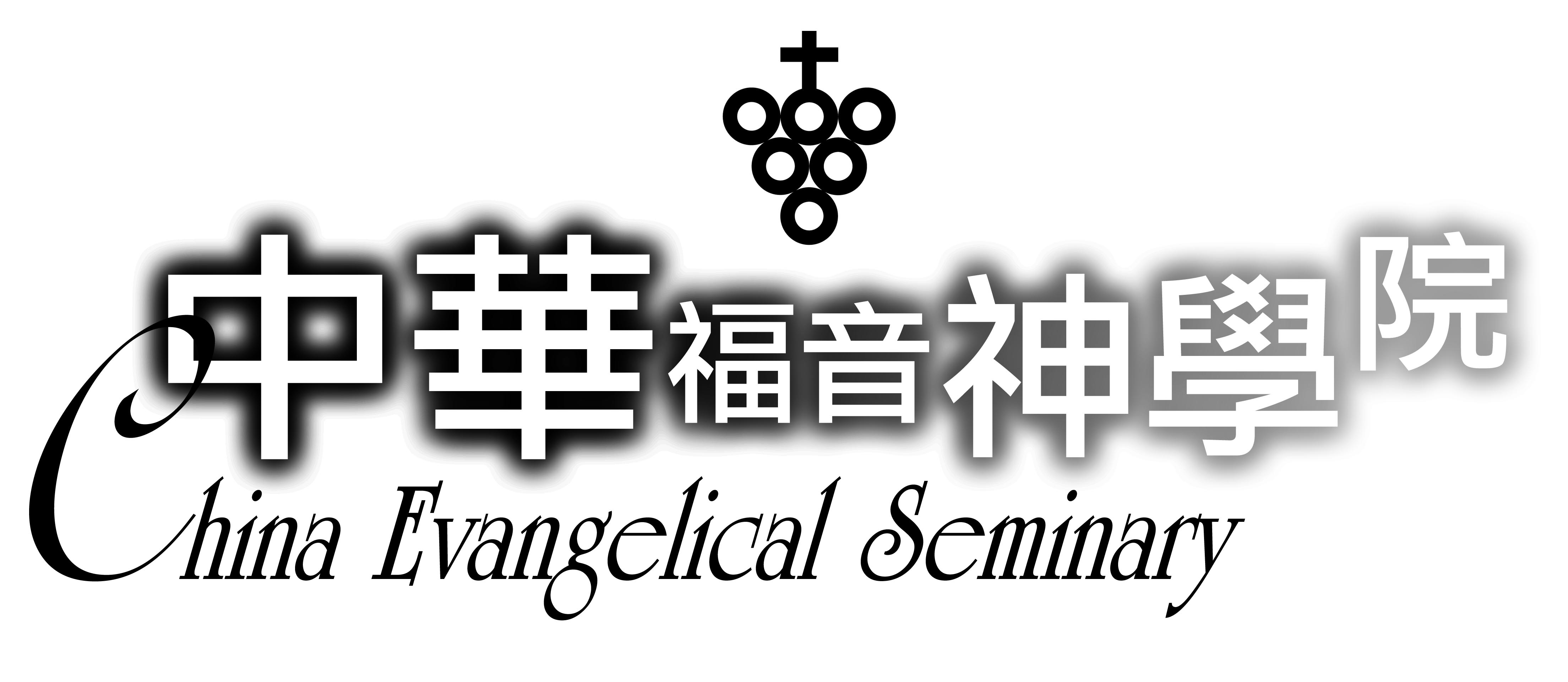                                                        填表日期：　　  　年　 　　月　 　　日申請人學號：                              姓名：                                 所屬宗派：□行道會 □長老會 □信義會 □浸信會 □浸宣會 □聖教會 □聖潔會 □聖公會           □神召會 □宣道會 □協同會 □門諾會 □循理會 □貴格會 □錫安堂 □靈糧堂   □衛理公會 □台福教會 □便以利會 □地方教會 □獨立教會 □中國佈道會 □其他                所屬教會全名：                                                           主責牧長姓名：                          職稱：                          教會地區：                          教會電話：                          推薦人姓名：                       電話&手機：                            	服事單位：                             職稱：                          教會事奉經歷*若行列不足，敬請自行增加行列。教會事奉經歷單位名稱起迄年月職稱具體工作內容教會事奉經歷1.教會事奉經歷2.教會事奉經歷3.教會事奉經歷4.教會事奉經歷5.